Załącznik do uchwały nr .../.../2020Rady Miejskiej w Radzyminiez dnia …….... 2020 r.Załącznik nr 1do Zarządzenia Nr 0050.129.2021Burmistrza Radzymina z dnia 4 października 2021 roku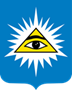 PROJEKTProgram współpracy na 2022 rok gminy Radzymin z organizacjami pozarządowymi oraz podmiotami wymienionymi w art. 3 ust. 3 Ustawy o działalności pożytku publicznego i o wolontariacie działającymi na terenie Gminy. Radzymin, .................. 2021 r.Rozdział IInformacje wstępne§ 1.
Słowniczek pojęć 1. BIP – Biuletyn Informacji Publicznej Urzędu Miasta i Gminy Radzymin. 2. Burmistrz – Burmistrz Radzymina. 3. Dotacje – dotacje w rozumieniu art. 127 ust. 1 pkt. 1 lit e oraz art. 221 ustawy z dnia 27 sierpnia 2009 r. o finansach publicznych (Dz. U. z 2021 poz. 305 z późn. zm.). 4. Gmina – Gmina Radzymin. 5. Kierownik – kierownik referatu Partycypacji i Polityki Społecznej. 6. Komisje konkursowe – komisje konkursowe powołane w celu opiniowania złożonych ofert, zgodnie z art. 15 ust. 2a ustawy o pożytku publicznym i o wolontariacie. 7. Komórki organizacyjne – referat, biuro, samodzielne stanowisko pracy w Urzędzie Miasta 
i Gminy Radzymin, zgodnie z Regulaminem Organizacyjnym Urzędu Miasta i Gminy Radzymin. 8. Konkurs ofert – konkurs ofert, o którym mowa w art. 11, ust. 2 ustawy o pożytku publicznym i o wolontariacie. 9. Mały grant – uproszczona oferta realizacji zadania publicznego złożona przez organizacje pozarządowe w trybie art. 19a ustawy o pożytku publicznym i o wolontariacie. 10. Jednostki organizacyjne – jednostki podległe Burmistrzowi i przez niego bezpośrednio lub pośrednio nadzorowane. 11. Oferta – oferta realizacji zadania publicznego składana przez organizacje pozarządowe lub podmioty wymienione w art. 3 ust. 3 ustawy o pożytku: w trybie otwartego konkursu ofert, 
o którym mowa w art. 13 i 14 ww. ustawy, w trybach, o których mowa w art. 11a–11c ww. ustawy oraz w trybie art. 19a ww. ustawy. 12. Organizacje pozarządowe lub organizacje – organizacje pozarządowe w rozumieniu art. 3 ust. 2 ustawy oraz podmioty wymienione w art. 3 ust. 3 ustawy. 13. Program współpracy lub Program –program współpracy Gminy Radzymin 
z organizacjami pozarządowymi oraz podmiotami wymienionymi w art. 3 ust. 3 ustawy 
o pożytku działającymi na terenie gminy Radzymin, uchwalany co roku. 14. Referat – referat Partycypacji i Polityki Społecznej, komórka organizacyjna Urzędu Miasta i Gminy Radzymin, realizująca m. in. zadania z zakresu współpracy z organizacjami pozarządowymi. 15. Strona internetowa – strona www.radzymin.pl. 16. Ustawa o pożytku lub ustawa – ustawa z dnia 24 kwietnia 2003 r. o działalności pożytku publicznego i o wolontariacie (Dz. U. z 2020 r. poz. 1057 z późn. zm.). 17. Urząd – Urząd Miasta i Gminy Radzymin usytuowany w Radzyminie w 3. lokalizacjach:        Budynek A – pl. T. Kościuszki 2       Budynek B – ul. Konstytucji 3 Maja 19       Budynek C – ul. Komunalna 2.§ 2.Postanowienia ogólneProgram współpracy gminy Radzymin z organizacjami pozarządowymi oraz podmiotami wymienionymi w art. 3 ust. 3 ustawy o działalności pożytku publicznego 
i o wolontariacie działającymi na terenie gminy Radzymin na 2022 rok zawiera:Cel główny i cele szczegółowe programu.Zasady współpracy.Zakres przedmiotowy.Formy współpracy.Priorytetowe zadania publiczne.Okres realizacji programu.Sposób realizacji programu.Wysokość środków planowanych na realizację programu.Sposób oceny realizacji programu.Informację o sposobie tworzenia programu oraz o przebiegu konsultacji.Tryb powoływania i zasady działania komisji konkursowych do opiniowania ofert w otwartych konkursach ofert.Miejscem realizacji Programu jest obszar Gminy. W uzasadnionych przypadkach realizacja zadań publicznych, o których mowa 
w programie, może odbywać się poza granicami Gminy i Rzeczypospolitej Polskiej. Rozdział IICel główny i cele szczegółowe Programu
§ 3.W ramach celu głównego Programu wyróżnia się cele strategiczne, a w ramach ustalonego celu strategicznego wyróżnia się cele szczegółowe.Rozdział IIIZasady współpracy § 4.Zasady współpracyWspółpraca Gminy z organizacjami pozarządowymi odbywa się na zasadach:pomocniczości – lokalne problemy rozwiązywane są na tym szczeblu, na którym powstały; Gmina przekazuje zadania publiczne do realizacji przez organizacje pozarządowe w zakresie, w jakim są one w stanie je realizować; samorząd wspiera także inicjatywy obywatelskie;suwerenności stron – Gmina oraz organizacje pozarządowe zachowują niezależność we wzajemnych relacjach; Gmina szanuje niezależność organizacji pozarządowych zarówno w zakresie realizacji celów statutowych, jak i decyzji programowych oraz finansowych;partnerstwa – Gmina i organizacje pozarządowe współdziałają na rzecz celów, które są ważne dla rozwoju lokalnej społeczności; współpraca Gminy 
i organizacji pozarządowych opiera się na dobrowolności, równorzędności partnerów i wspólnie ustalonych regułach działania, w tym na dzieleniu się zasobami, odpowiedzialnością, kosztami oraz korzyściami,efektywności – Gmina i organizacje pozarządowe realizują zadania publiczne 
w oparciu o reguły gospodarności i w poszanowaniu publicznych zasobów;uczciwej konkurencji – możliwość realizacji zadań publicznych przysługuje wszystkim zainteresowanym podmiotom na określonych i upowszechnionych zasadach; współpraca odbywa się bez konfliktu interesu, a Gmina i organizacje pozarządowe tworzą wspólną przestrzeń do uzgadniania i realizacji współpracy;jawności – wszystkie działania realizowane w ramach współpracy Gminy 
z organizacjami pozarządowymi odznaczają się pełną jawnością i szczegółową informacją przekazywaną w zakresach i formach dostosowanych do określonego charakteru współpracy.Rozdział IVZakres przedmiotowy§ 5.Zakres przedmiotowyPrzedmiotem współpracy Gminy i organizacji pozarządowych w 2022 roku jest wspólne wykonywanie zadań publicznych w zakresach wymienionych w art. 4 ust. 1 ustawy o pożytku. Przedmiotowe zakresy tworzą sferę zadań publicznych, w ramach której organizacje pozarządowe prowadzą działalność pożytku publicznego rozumianą jako działalność społecznie użyteczną.Podejmowana współpraca ma na celu rozwój lokalnych społeczności oraz zaspokajanie potrzeb mieszkańców Gminy, o których mowa w art. 7 ust. 1 ustawy z dnia 8 marca 1990 r. o samorządzie gminnym (Dz. U. z 2021 r. poz. 1372).W zakresie przedmiotowym Programu współpracy pojęcie standard współpracy stanowić będzie szeroko rozumiane współdziałanie obejmujące wszystkie dziedziny należące jednocześnie do zadań własnych gminy, jak i do sfery pożytku publicznego określonej ustawie o pożytku oraz w niniejszym Programie.Rozdział VFormy współpracy i sposób realizacji Programu§ 6.Formy współpracy Formy współpracy pomiędzy Gminą a organizacjami mogą mieć charakter:finansowy;pozafinansowy.Finansowe sposoby realizacji Programu odbywać się będą poprzez realizację zadań publicznych przez organizacje pozarządowe, które mogą występować 
w szczególności w czterech formach:powierzania wykonywania zadania publicznego wraz z udzieleniem dotacji 
na sfinansowanie jego realizacji;wspierania wykonywania zadania publicznego wraz z udzieleniem dotacji 
na częściowe dofinansowanie jego realizacji;w ramach inicjatywy lokalnej;w ramach umowy partnerstwa określonych w ustawie z dnia 6 grudnia 
2006 r. o zasadach prowadzenia polityki rozwoju (Dz.U. z 2021 poz.1057).Pozafinansowe sposoby realizacji Programu dotyczą głównie: wzajemnego informowania się o planowanych kierunkach działalności przez organy administracji publicznej i organizacje;konsultowania z organizacjami pozarządowymi projektów aktów normatywnych w dziedzinach dotyczących działalności statutowej tych organizacji;konsultowania projektów aktów normatywnych dotyczących sfery pożytku publicznego z radami pożytku publicznego;użyczania sprzętu i nieodpłatnego udostępniania, w miarę aktualnych możliwości Gminy, pomieszczeń, lokali i nieruchomości organizacjom pozarządowym na organizowanie nieodpłatnych spotkań i innych przedsięwzięć na rzecz lokalnej społeczności;udostępniania obiektów sportowych i kulturalnych, zarządzanych przez gminne jednostki organizacyjne, na zasadach ustalonych w odrębnych przepisach;prowadzenia wspólnej platformy wymiany informacji www.radzymin.pl;obejmowanie honorowym patronatem Burmistrza działań i programów prowadzonych przez podmioty trzeciego sektora;promocja i popularyzacja organizacji, w tym umieszczanie na stronie internetowej i w Biuletynie Informacji Publicznej informacji o ich działalności, a także wszelka pomoc w tworzeniu dobrego wizerunku trzeciego sektora, działającego na terenie Gminy.Rozdział VIPriorytetowe zadania publiczne§ 7.Priorytetowe zadania publicznePriorytetowe zadania publiczne realizowane są w następujących zakresach należących do sfery pożytku publicznego określonej w art. 4 ust. 1 ustawy, a w szczególności 
z zakresu:podtrzymywanie i upowszechnianie tradycji narodowej, pielęgnowanie polskości oraz rozwoju świadomości narodowej, obywatelskiej i kulturowej;działalność na rzecz osób niepełnosprawnych;działalność na rzecz osób w wieku emerytalnym;działalność wspomagająca rozwój gospodarczy, w tym rozwój przedsiębiorczości;działalność na rzecz dzieci i młodzieży, w tym wypoczynku dzieci i młodzieży;kultura, sztuka, ochrona dóbr kultury i dziedzictwa narodowego;wspieranie i upowszechnianie kultury fizycznej;ekologia i ochrona zwierząt oraz ochrona dziedzictwa przyrodniczego;turystyka i krajoznawstwo;porządek i bezpieczeństwo publiczne;ratownictwo i ochrona ludności;działalność na rzecz weteranów i weteranów poszkodowanych w rozumieniu ustawy z dnia 19 sierpnia 2011 r. o weteranach działań poza granicami państwa;przeciwdziałanie uzależnieniom i patologiom społecznym;działalność na rzecz organizacji pozarządowych oraz podmiotów wymienionych w art. 3 ust. 3, w zakresie określonym w pkt. 1-32a ustawy.Rozdział VIIOkres realizacji i wysokość środków planowanych na realizację Programu§ 8.Okres realizacjiProgram współpracy będzie realizowany w okresie od 1 stycznia 2022 r. do 31 grudnia 2022 r.§ 9.Wysokość środków Na realizację Programu zaplanowano środki w wysokości …………........................ zł.Kwoty planowane na realizację Programu w ramach dotacji określone są w projekcie uchwały budżetowej oraz uchwale budżetowej Miasta i Gminy Radzymin na 2022 rok.Realizacja zadań Gminy przez organizacje pozarządowe odbywać się będzie nie tylko 
w ramach niniejszego Programu, ale również w ramach innych szczegółowych programów m.in. Gminnego Programu Profilaktyki, Rozwiązywania Problemów Alkoholowych oraz Przeciwdziałania Narkomanii na 2022 rok.Kwota wskazana w ust. 1 nie uwzględnia realizacji działań podejmowanych 
w ramach innych Programów, o których mowa w ust. 2. Rozdział VIIISposób oceny realizacji programu§ 10.Sposób oceny realizacji programuBieżącym monitoringiem w zakresie realizacji zadań Programu zajmuje się Referat.Uzyskane w czasie realizacji Programu informacje, uwagi, wnioski i propozycje dotyczące realizowanych projektów mogą być wykorzystywane do usprawnienia bieżącej i przyszłej współpracy Gminy z organizacjami pozarządowymi.Miernikami efektywności Programu w 2022 r. będą:liczba organizacji pozarządowych podejmujących zadania publiczne na rzecz lokalnej społeczności z finansowym wkładem Gminy oraz liczba organizacji podejmujących zadania publiczne na rzecz lokalnej społeczności bez finansowego wkładu Gminy, jeśli takie dane zostały przekazane do Gminy;liczba zrealizowanych projektów, z udziałem wkładu finansowego gminy oraz liczba projektów zrealizowanych z inicjatywy własnej organizacji pozarządowych bez finansowego wkładu Gminy, jeśli takie dane zostały przekazane do Gminy;liczba osób, które były beneficjentami zadań publicznych z terenu Gminy;wysokość środków finansowych przeznaczonych z budżetu Gminy na realizację zadań z udziałem wkładu finansowego Gminy;wysokość środków finansowych z budżetu Gminy wykorzystanych na realizację zadań z udziałem wkładu finansowego Gminy;wysokość środków finansowych i wysokość wkładu niefinansowego organizacji pozarządowych przeznaczonych na realizację zadań publicznych na rzecz mieszkańców;wartość całkowita zrealizowanych projektów z udziałem wkładu finansowego Gminy oraz wartość całkowita zrealizowanych projektów bez udziału finansowego wkładu Gminy, jeśli takie dane zostały przekazane do Gminy.Kierownik Referatu przekazuje projekt sprawozdania Burmistrzowi w terminie do 15 maja 2023 r.Burmistrz składa Radzie Miejskiej w Radzyminie sprawozdanie z realizacji Programu do 31 maja 2023 r.Sprawozdanie z realizacji Programu umieszczone będzie w Biuletynie Informacji Publicznej Urzędu.Rozdział IXInformacja o sposobie tworzenia Programu oraz o przebiegu konsultacji§ 11.Informacja o sposobie tworzenia programuProjekt Programu współpracy na 2022 rok powstał na bazie Programu współpracy na 2021 rok.Za przygotowanie projektu Programu, o którym mowa w ust. 1, odpowiedzialny był Referat.Przeprowadzono konsultacje społeczne projektu Programu z organizacjami pozarządowymi oraz innymi podmiotami prowadzącymi działalność pożytku publicznego, zgodnie z uchwałą Nr 587/XLI/2010 Rady Miejskiej w Radzyminie z dnia 7 września 2010 roku w sprawie określenia sposobu konsultowania z organizacjami pozarządowymi i innymi podmiotami projektów aktów prawa miejscowego w dziedzinach dotyczących działalności statutowej tych organizacji i podmiotów.Organizacje pozarządowe mogły zapoznawać się z projektem Programu oraz zgłaszać uwagi.Raport z przeprowadzonych konsultacji, o których mowa w ust. 1, opublikowano na stronie internetowej Urzędu oraz w Biuletynie Informacji Publicznej. 
Rozdział XTryb powoływania i zasady działania komisji konkursowych do opiniowania ofert 
w otwartych konkursach ofert§ 12.Tryb powoływania i zasady działania komisji konkursowych do opiniowania ofert 
w otwartych konkursach ofertKonkursy ofert na realizację zadań publicznych w 2022 roku mogą być ogłaszane od IV kwartału 2021 oraz w ciągu roku 2022 – adekwatnie do potrzeb 
i możliwości finansowych gminy.Burmistrz w związku z ogłaszanymi otwartymi konkursami ofert powołuje komisję konkursową w drodze zarządzenia. Komisja konkursowa, której zadaniem jest opiniowanie ofert złożonych 
w otwartym konkursie ofert, działa na podstawie art. 15 ust. 2a-2f ustawy oraz Programu. W skład komisji konkursowej wchodzą przedstawiciele Burmistrza 
i przedstawiciele organizacji pozarządowych, z zastrzeżeniem ust. 9. Komisja konkursowa może działać bez udziału osób wskazanych przez organizacje pozarządowe, jeżeli: 1) żadna organizacja pozarządowa nie wskaże osób do składu komisji; 2) wskazane osoby odpowiednio wcześniej powiadomione nie wezmą udziału 
w pracach komisji; 3) wszystkie osoby podlegają wykluczeniu z prac komisji na podstawie przepisów ustawy. W pracach komisji konkursowej mogą uczestniczyć z głosem doradczym osoby posiadające specjalistyczną wiedzę w dziedzinach, których konkurs dotyczy. Dokonując formalnej oceny ofert referat sprawdza spełnienie wymogów określonych w ogłoszeniu konkursowym. Komisja konkursowa dokonuje weryfikacji wyników oceny formalnej dokonanej przez referat oraz oceny merytorycznej ofert złożonych przez uprawnione ustawowo podmioty w trybie ogłaszanych przez Burmistrza otwartych konkursach ofert na realizację zadań publicznych. Dokonując oceny merytorycznej ofert komisja uwzględnia zapis art. 15 ust. 1 ustawy. Przedstawiciele organizacji pozarządowych wyłaniani są w następującym trybie: 1) Burmistrz w terminie do 30 dni od uchwalenia programu publikuje komunikat zapraszający do zgłaszania kandydatur na członka komisji konkursowych w 2022 roku; 2) komunikat zamieszczony jest na stronie internetowej www.radzymin.pl oraz w Biuletynie Informacji Publicznej na okres nie krótszy niż 30 dni; 3) zgłoszenia dokonuje się na formularzu według wzoru określonego przez Burmistrza; 4) w uzasadnionych przypadkach Burmistrz może przeprowadzić nabór uzupełniający. Komisja konkursowa pracuje na posiedzeniach w składzie co najmniej ½ pełnego składu osobowego. Na każdym z posiedzeń sporządzana jest lista obecności. Posiedzenia komisji konkursowej są protokołowane. Obsługę organizacyjno-techniczną komisji konkursowej zapewnia Referat. Komisja konkursowa podejmuje decyzję zwykłą większością głosów 
w głosowaniu jawnym. W przypadku równej liczby głosów „za” i „przeciw” głos decydujący należy do przewodniczącego, a w przypadku jego nieobecności do osoby przewodniczącej komisji konkursowej.Komisja Konkursowa przedstawia Burmistrzowi rekomendację ofert proponowanych do dofinansowania wraz z jego wysokością.Rozstrzygnięcia konkursów ofert dokonuje Burmistrz w drodze zarządzenia. Cel głównyCel głównyCel głównyZbudowanie relacji partnerskich pomiędzy gminą Radzymin a organizacjami pozarządowymi w procesie współpracy  zmierzającej do poprawy jakości życia mieszkańców Gminy.Zbudowanie relacji partnerskich pomiędzy gminą Radzymin a organizacjami pozarządowymi w procesie współpracy  zmierzającej do poprawy jakości życia mieszkańców Gminy.Zbudowanie relacji partnerskich pomiędzy gminą Radzymin a organizacjami pozarządowymi w procesie współpracy  zmierzającej do poprawy jakości życia mieszkańców Gminy.Cele strategiczneCele strategiczneCele strategiczneZwiększenie efektywności współpracy pomiędzy gminą Radzymin 
a organizacjami pozarządowymi.Poszerzenie zakresu tematycznego współpracy pomiędzy gminą Radzymin 
a organizacjami pozarządowymi na różne płaszczyzny życia lokalnej społeczności.Wzmacnianie postaw społecznych kształtujących społeczeństwo obywatelskie poprzez współtworzenie z organizacjami samorządowymi pola do aktywności społecznej.Zwiększenie efektywności współpracy pomiędzy gminą Radzymin 
a organizacjami pozarządowymi.Poszerzenie zakresu tematycznego współpracy pomiędzy gminą Radzymin 
a organizacjami pozarządowymi na różne płaszczyzny życia lokalnej społeczności.Wzmacnianie postaw społecznych kształtujących społeczeństwo obywatelskie poprzez współtworzenie z organizacjami samorządowymi pola do aktywności społecznej.Zwiększenie efektywności współpracy pomiędzy gminą Radzymin 
a organizacjami pozarządowymi.Poszerzenie zakresu tematycznego współpracy pomiędzy gminą Radzymin 
a organizacjami pozarządowymi na różne płaszczyzny życia lokalnej społeczności.Wzmacnianie postaw społecznych kształtujących społeczeństwo obywatelskie poprzez współtworzenie z organizacjami samorządowymi pola do aktywności społecznej.Cele szczegółoweCele szczegółoweCele szczegółowe1.1.Rozwinięcie współpracy Gminy z organizacjami pozarządowymi, w tym w zakresie wsparcia finansowego.2.1.Zwiększenie zakresu partnerskiej współpracy pomiędzy Gminą 
a organizacjami na rzecz pozyskiwania zewnętrznych zasobów i wpływów.3.1.Wzrost świadomości społecznej na temat roli 
i działalności organizacji pozarządowych1.2.Wzmocnienie polityki lokalowej i zasobowej Gminy wobec organizacji pozarządowych.2.2.Wzmocnienie procesów konsultacji społecznych poprzez zaangażowanie organizacji pozarządowych do udziału w tworzeniu  dokumentów o znaczeniu strategicznym dla polityki społecznej i rozwoju Gminy.3.2.Wzmocnienie stabilności 
i odpowiedzialności organizacji pozarządowych w zakresie prowadzonych działań.1.3.Zwiększenie świadomości urzędników w zakresie specyfiki działania organizacji pozarządowych 
i form współpracy z nimi.3.3.Wzmocnienie efektywności dialogu obywatelskiego 
z organizacjami pozarządowymi.